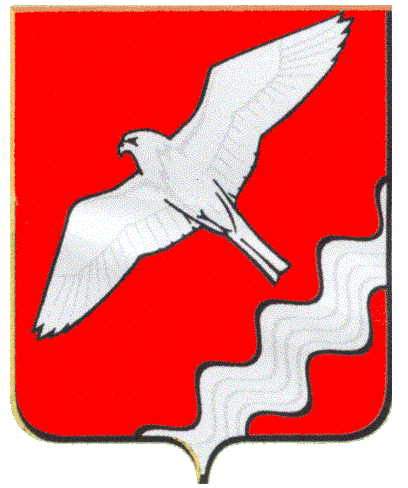 АДМИНИСТРАЦИЯ МУНИЦИПАЛЬНОГО ОБРАЗОВАНИЯ КРАСНОУФИМСКИЙ ОКРУГ                                           ПОСТАНОВЛЕНИЕот  13.08.2015 г.   № 854г. КрасноуфимскО    запрете     продажи       алкогольнойи       спиртосодержащей        продукции в      период     проведения       массовогомероприятия    «День   основания    селаАлександровское и деревни Подгорная»В целях   предупреждения чрезвычайных ситуаций в местах с массовым пребыванием людей в день проведения праздничных мероприятий,                                в соответствии с Федеральным законом от 22.11.1995 №171-ФЗ «О государственном регулировании производства и оборота этилового спирта, алкогольной и спиртосодержащей продукции и об ограничении потребления  (распития) алкогольной продукции», законом Свердловской области от 29.10.2013 №103-ОЗ «О регулировании отдельных отношений в сфере розничной продажи алкогольной продукции и ограничения ее потребления на территории Свердловской области», постановлением Правительства Свердловской области от 30.05.2003 №333-ПП «О мерах по обеспечению общественного порядка и безопасности при проведении на территории Свердловской области мероприятий с массовым пребыванием людей»,                           и ст.ст.  28, 31 Устава Муниципального образования Красноуфимский  округ, ПОСТАНОВЛЯЮ:1. Запретить продажу алкогольной  и спиртосодержащей продукции                    в день проведения праздничного мероприятия «День основания села Александровское и деревни Подгорная» 15 августа 2015 года с 09 ч.00 мин. до 23ч.00мин. всем хозяйствующим субъектам, осуществляющим розничную продажу алкогольной продукцией, а также напитков в стеклянной таре на территории села Александровское и деревни Подгорная.2. Рекомендовать МО МВД России «Красноуфимский» (Н.С. Колчанов) осуществлять контроль за исполнением ограничения продажи алкогольной и спиртосодержащей продукции.     		3. Комитету по экономике администрации Муниципального образования Красноуфимский округ (Н.Н.Кузнецова) довести данную информацию до руководителей организаций, индивидуальных предпринимателей, осуществляющих розничную торговлю в период проведения массового мероприятия.          4. Разместить данное постановление  на официальном  сайте  Муниципального образования  Красноуфимский  округ.       	5. Контроль  за  исполнением  настоящего  постановления   возложить                  на  заместителя  главы  администрации  Муниципального образования Красноуфимский  округ  по экономическим  вопросам   Г. А. Пастухову.  Глава  администрацииМуниципального образованияКрасноуфимский  округ                                                                 В. Е.   Колосов